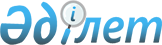 О некоторых вопросах Министерства по чрезвычайным ситуациям Республики КазахстанПостановление Правительства Республики Казахстан от 3 марта 2023 года № 180.
      В соответствии с пунктом 1 статьи 159 Закона Республики Казахстан "О государственном имуществе" Правительство Республики Казахстан ПОСТАНОВЛЯЕТ:
      1. Создать государственное учреждение "Управление по чрезвычайным ситуациям района "Нұра" Департамента по чрезвычайным ситуациям города Астаны Министерства по чрезвычайным ситуациям Республики Казахстан".
      2. Установить, что финансирование государственного учреждения, указанного в пункте 1 настоящего постановления, осуществляется за счет и в пределах средств, предусмотренных в республиканском бюджете на содержание Министерства по чрезвычайным ситуациям Республики Казахстан.
      3. Внести в постановление Правительства Республики Казахстан от 23 октября 2020 года № 701 "Вопросы Министерства по чрезвычайным ситуациям Республики Казахстан" следующее дополнение:
      в Положении о Министерстве по чрезвычайным ситуациям Республики Казахстан, утвержденном указанным постановлением:
      в перечне территориальных органов, находящихся в ведении Министерства и территориальных подразделений его ведомств:
      раздел "1. Министерство по чрезвычайным ситуациям Республики Казахстан" дополнить строкой, порядковый номер 20-1, следующего содержания:
      "20-1. Управление по чрезвычайным ситуациям района "Нұра" Департамента по чрезвычайным ситуациям города Астаны.".
      4. Министерству по чрезвычайным ситуациям Республики Казахстан в установленном законодательством порядке принять меры, вытекающие из настоящего постановления.
      5. Настоящее постановление вводится в действие со дня его подписания.
					© 2012. РГП на ПХВ «Институт законодательства и правовой информации Республики Казахстан» Министерства юстиции Республики Казахстан
				
      Премьер-МинистрРеспублики Казахстан 

А. Смаилов
